African Powerlifting Federation  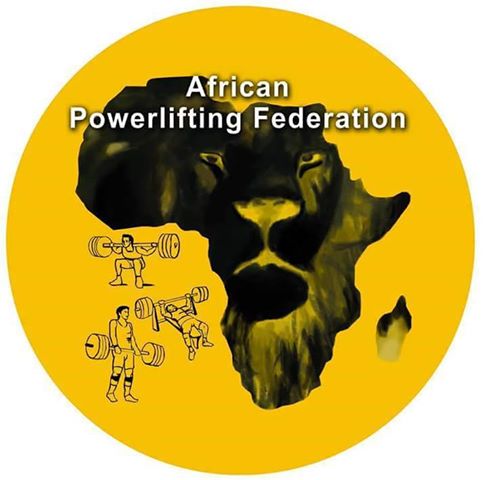 Strategic Plan 2019-2022IntroductionThe African Powerlifting Federation under the umbrella of the International Powerlifting Federation effectively came into being in 1994. Since this time it has grown from a single nation to 14 member nations.The development of the APF to where it is today has been a long road and many changes have taken place over the years. In alignment with IPF and following Olympic guidelines strict drug testing policies are in place in compliance with the World Anti Doping Agency (WADA). Rules have been adjusted and amended to make the sport safer for the lifter and more spectator friendly, Web site initiated, record systems are in place, equipment supplied to developing nations, training programmes and referee clinics are all in place. The objective has been to grow Powerlifting throughout the whole of Africa to make it attractive and develop it into a popular sport for all that is safe, clean, fair and follows the highest ethical standards. This Strategic Plan is a long-term plan and will be a guideline for all APF officials and member nations. All have the opportunity to work towards common goals, which will make the process more effective and transparent. Cooperation and support from all member nations is crucial if we shall reach our goals.The APF faces many challenges in the future none more important than growing our member nations, which means more income. This allows us greater latitude to be able to provide more assistance to our existing and developing nations.We need to focus on the quality of our competitions and become more professional in their application.We need to provide more assistance to developing nations with equipment and training.We need to get greater visual exposure to the African Powerlifting fraternity to make them aware that the APF is the premier Powerlifting organisation in Africa.We all need to work together to achieve these goals.Our Strategic Plan for 2019-2022 highlights the APF’s opportunities and challenges. The Strategic plan outlines our pathway to our long term goals. The 2019-2022 APF Plan document is relatively schematic. This serves to highlight the key issues the APF has to deal with and focus our work. The APF aim to take an active role in shaping the future of powerlifting as part of IPF.Outline of the Strategic PlanIntroduction and summaryOutlineThe core: our vision and missionThe APF MissionObjectives and actionsThe APF VisionThe APF will grow and continue to be the premier Powerlifting organization throughout Africa, will produce high quality competitions, high ethical standards, fair play and sport for all.The APF MissionGrowth:	Grow the sport throughout AfricaFair Play:	The APF will work for a clean, fair and true sport for all athletes and officialsDevelopment:	To educate and assist individuals and regional bodies to become better PowerliftersQuality:	To promote excellent, well run and efficient competitionsPromotion:	To promote Powerlifting throughout Africa via various media channelsOBJECTIVES, GOALS AND ACTIONSMission 1: GROWTHObjective:	To grow Powerlifting throughout AfricaGoals to be achieved during the 2019-2022 periodA net gain of 5 new member nationsActions:Contact all African nations that were previously members who for some reason have withdrawn, to entice them back into the fold. Nations such as Congo, Nigeria, Kenya, Zambia, Botswana and MauritiusCreate a team/sub-committee to approach sports commissions in targeted countries to make them aware of Powerlifting and the IPF and to elicit their help in establishing Powerlifting in their country. Invite these officials to attend regional and international championships.Stage familiarization / demonstration competitions and seminars in new countries. Invite one or two top Powerlifting athletes to give demonstrations.Mission 2: FAIR PLAYObjective:	The APF will work for a clean, fair and true sport for all athletes and officials Goals to be achieved during the 2019-2022 period:To ensure that the playing field is level for all athletesActions:Doping tests to be performed at all African championshipsStimulate out of competition testing in cooperation with the IPFCreate an organised plan for educational anti-doping seminarsOrganise anti-doping seminars in connection with African Regional and National championshipsPublish anti-doping news in mediaWork together with the IPF to maintain strong anti-doping rulesEngender a spirit of fair play and sound ethical valuesMission 3: DEVELOPMENTObjective:	To educate and assist individuals and regional bodies to become better PowerliftersGoals to be achieved during the 2019-2022 period:To increase the numbers of individual lifters and to provide good quality coaching and training for individuals and regions.Actions:Utilise IPF allocated development funds available to provide rudimentary equipment (bars, weights, squat stands, benches) to developing nations. Make grants available to the president or designated official to attend major international championships to observe how a Powerlifting competition is organised and run.Make grants available to the head coach of each developing nation to attend the IPF coaching clinic in La MangaSend graduates from IPF coaching courses to developng nationsNeed to organise more regional competitions – perhaps zonal competitions, for example Southern African Championships (South Africa, Zimbabwe, Namibia) Organise coaching seminars one or two days before regional championships.Acquire coaching manuals from the IPF Coachig course to distribute to all APF nations.Encourage certification of Provincial, National and International referees from all APF nations Mission 4: QUALITYObjective:	To promote excellent, well run and efficient competitionsGoals to be achieved during the 2019-2022 period:To achieve the same standard as IPF World Championships for all African Championships, for the benefit of all lifters and officialsActions:APF Technical Director to determine suitability of venue – ie adequate warmup area, equipment (weights and bars) and facilitiesLifting platform and equipment are up to IPF standardSpotters and loaders are competantScorers, announcers and table officials are trained and competantScoreboard availableAdequate qualified referees are availableAccess to warmup area is controlledBackdrop to lifting platform to be of IPF standards for regional championshipsRefreshments are available for lifters and officialsIPF rules regarding preliminary nominations, final nominations and weighins are followedMission 5: PROMOTIONObjective:	To promote the sport of Powerlifting throughout Africa.Goals to be achieved during the 2019-2022 period:To Increase visibility of African Powerlifting across all media channels Actions:Make general media (National and regional newspapers) aware of forthcoming Powerlifting eventsStage club demonstrations / competitions in popular populated venues such as shopping centres, malls, schools and allow public participaion. Invite the media to such eventsPromote top athletes sich as worlc champions to newspapers and magazinesLive streaming of Powerliftng competitions from National to Regional championshipsBanners and posters to be displayed for all competitionsSponsorship to be encouragedImprove social media presence (APF Website, Facebook, Instagram, etc) for all APF nations